Plate Tetonics Study Guide_______________________________Name:  ________________Please, answer your questions on a separate sheet of paper. Name the correct order of the Earth’s layers starting from the inside and going outwards.Which of Earth’s layers consists mostly of iron?Which of Earth’s layers make up most of Earth’s mass?Which of Earth’s layers has the highest density?Scientists have constructed models of the interior of the Earth.  Where have they obtained information to build the models?What is the lithosphere composed of?Which of Earth’s layers is responsible for the Earth’s magnetic fields?What is the state of matter of the inner core?Why is the inner core a solid?Lithospheric plates move slowly in response to movements in the mantle.  What are these movements called?Why do most major earthquakes in the United States occur in California and Alaska?What is the theory that helps to explain the causes of both earthquakes and volcanoes?What does the plate boundary in the Atlantic Ocean form?A tsunami, also often referred to as a tidal wave, is a large and sudden rushing of water from the ocean onto islands and into the coastal areas.  What seismic event causes a tsunami?Where are the youngest rocks on the ocean floor typically found?  Use the diagram below to answer the following questions. What type of boundary is shown?Describe what has formed at B.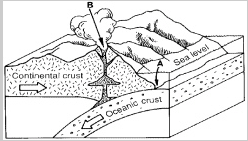  Complete the table. Which of the planets in our solar system are terrestrial?  Which are classified as gas giants?   Describe how our solar system formed.How did the moon form?Be familiar with the evidence that supports sea floor spreading.Plate BoundariesArrowsFeatures